Starostwo Powiatowe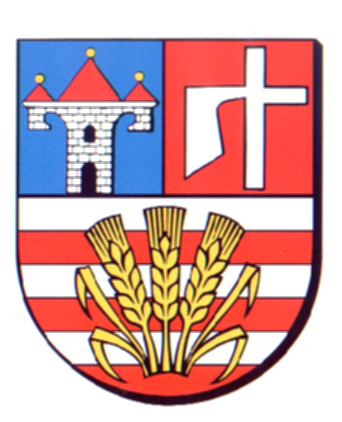 w OpatowieWydział Zarządzania Kryzysowegoul. Sienkiewicza 17, 27-500 Opatów tel./fax 15 868 47 01, 607 350 396, e-mail: pzk@opatow.plOSTRZEŻENIE METEOROLOGICZNEOpatów, dnia 29.12.2021 r.Opracował: WZKK.WOSTRZEŻENIE METEOROLOGICZNE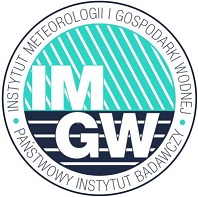 Zmiana ostrzeżenia Nr 108
Zjawisko:  Opady marznąceStopień zagrożenia:  1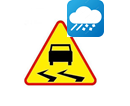 Biuro:IMGW-PIB Biuro Prognoz Meteorologicznych w KrakowieObszar:       województwo świętokrzyskie – powiat opatowskiWażność:   Od: 2021-12-29 godz. 11:57Do: 2021-12-30 godz. 03:00Przebieg:Prognozowane są słabe opady marznącej mżawki lokalnie deszczu powodujące gołoledź.Prawdopodobieństwo:75 %Uwagi:Zmiana dotyczy przedłużenia ważności ostrzeżenia.Czas wydania:2021-12-29 godz. 11:57Synoptyk: Małgorzata Marcinek